Ivanov AnatoliyGeneral details:Certificates:Experience:Documents and further information:DSC, Captain fm 1996, on fleet fm 1975. Reefers with containers, tugs, AHTS, tanker-supplier.transshipment in open sea, towing in port area and open sea. mix crew.Position applied for: MasterDate of birth: 28.09.1956 (age: 61)Citizenship: UkraineResidence permit in Ukraine: YesCountry of residence: UkraineCity of residence: MykolayivPermanent address: 6, Ave. Geroiv Ukraini, App.5, NikolaevContact Tel. No: +38 (066) 221-87-17 / +7 (978) 033-56-47E-Mail: ivens2006@yandex.ruSkype: anatoliy.ivanov2011U.S. visa: NoE.U. visa: NoUkrainian biometric international passport: Not specifiedDate available from: 27.08.2017English knowledge: GoodMinimum salary: 5000 $ per month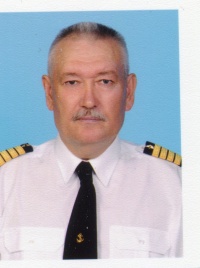 DocumentNumberPlace of issueDate of expiryCivil passportAP 408876Sevastopol00.00.0000Seamanâs passportAB 572696Kherson24.02.2021Tourist passportEK 680161Sevastopol15.12.2019TypeNumberPlace of issueDate of expiryCertificate of Competency11641/2016/11Kherson12.05.2021Endorsement11641/2016/11Kherson12.05.2021GMDSS operator11640/2016/11Kherson12.05.2021Endorsement11640/2016/11Kherson12.05.2021Basic Safety Training STCW-9511 696Illichivsk05.04.2021Adv. Fire Fighting4 194Illichivsk05.04.2021Medical Care on Board Ship502Illichivsk05.04.2021Proficiency in Survival craft7 500Illichivsk05.04.2021Radar ARPA operator220Illichivsk05.04.2021Ships carrying dangr/hazard cargo3 387Illichivsk05.04.2021DP Basic (Induction)S-0724/2012Sevastopol00.00.0000PositionFrom / ToVessel nameVessel typeDWTMEBHPFlagShipownerCrewingMaster25.10.2016-11.12.2016PEARL BAY  / EX. PELAMISRefrigerator3357.43000St. Kitts & NavisAMBRA LOGISTICS LP / PLATANO EEST OU REPInmarco ProgressMaster17.04.2015-11.01.2016GripoRefrigerator3929.063900KiribatiFairport ShippingSea LeaderMaster18.10.2014-16.01.2015Valentine-2494-GT4000St. VincentValentine Maritime Gulf LLC&mdash;Master10.06.2014-20.09.2014Valentine-2Anchor Handling Tug Supply494-GT4000St. VincentValentine Maritime Gulf LLC&mdash;Master18.03.2014-10.06.2014Valentine-1Anchor Handling Tug Supply520-GT4000UAEValentine Maritime Gulf LLC&mdash;Master06.08.2013-08.03.2014AvengerAnchor Handling Tug Supply13006400LiberiaHermes Maritime Services&mdash;Master07.12.2012-04.04.2013MAHANUWARAAnchor Handling Tug Supply10468000SRI LANKALanka Maritime Services LimitedSeacoverMaster15.06.2012-12.09.2012SAETTARefrigerator39473900PANAMAFairport ShippingMMSChief Officer14.09.2011-16.03.2012ZAKHER SPIRITAnchor Handling Tug Supply1092-GT5150ST. VINCENTZakher Marine InternationalBBSMaster04.02.2010-20.06.2010SIERRA LARARefrigerator59706650NETH. ANTILLESSEATRADEMARLOW NAVIGATIONMaster23.05.2009-23.10.2009SIERRA LARARefrigerator59706650NETH. ANTILLESSEATRADEMARLOW NAVIGATIONMaster15.10.2008-01.03.2009RIVER PHOENIXRefrigerator80447060-kWLIBERIATRITONMARLOW NAVIGATIONMaster02.11.2007-27.06.2008RIVER PHOENIXRefrigerator80447060-kWLIBERIASEATRADE/TRITONMARLOW NAVIGATIONMaster15.05.2007-04.09.2007GLACIER BAYRefrigerator8739-GT9000ANTIGUATHIEN & HEYENGAMARLOW NAVIGATIONMaster07.12.2006-18.04.2007NEERLANDICRefrigerator53865550ANTIGUATHIEN & HEYENGAMARLOW NAVIGATIONMaster06.04.2006-23.09.2006NOVA GALICIARefrigerator67307890NETH. ANTILLESTHIEN & HEYENGAMARLOW NAVIGATION